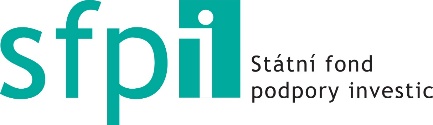 Zadavatel                                                                      	DodavatelStátní fond podpory investic					Autokomplex Menčík a.s.Vinohradská 1896/46						Mladská 713120 00 Praha 2							294 71 Benátky nad JizerouIČO: 70856788                                                              	IČ: 29143306(dále jen „Fond“)                                                           	DIČ: CZ29143306                                                                                    	(dále jen „Dodavatel“)Objednávka č. 131/23/IND (dále jen „Objednávka“)Vážený pane XXXXX,na základě Vaší cenové nabídky ze dne 6.12.2023 podané v rámci veřejné zakázky malého rozsahu „Provádění servisních oprav vozidel Škoda v letech 2024 a 2025 – Praha“, u Vás objednáváme následující služby.Předmět plnění: Fond touto Objednávkou u Dodavatele objednává celoroční provádění servisních zásahů a oprav vozidel SFPI v následujícím rozsahu:záruční a pozáruční servis vozidel dle pokynů výrobce, zahrnující především pravidelné intervalové kontroly, výměna/doplnění oleje, výměny filtrů, výměny/doplnění provozních kapalin, diagnostiky vozidel, seřízení geometrie, kontrolu brzd, atd.,přípravy vozidel na STK, zajištění STK a měření emisí včetně souvisejících poplatků,výměny kol (včetně vyvážení), výměny pneumatik (včetně vyvážení), uskladnění kompletních kol (disky + pneumatiky) a výměny již nevyhovujících nebo poškozených pneumatik za nové (shodné se stávajícími nebo jiné značky, ve stejné nebo vyšší kvalitě),ostatní servisní úkony dle požadavků Zadavatele,spolupráce při opravách z pojistných událostí a vyřizování pojistných událostí,likvidace veškerého odpadu vzniklého při servisních zásazích, zejména motorový olej a jiné provozní kapaliny, pneumatiky a ostatní, bude ekologicky likvidován v souladu se zákonem č. 541/2020 Sb. Zákon o odpadech, ve znění pozdějších předpisů.Zadavatel si vyhrazuje právo neodebrat objednané servisní úkony v plné výši.Pokud se během objednaných servisních zásahů objeví závady na vozidle, které jsou nad rámec jednotlivých objednaných servisních zásahů, není Dodavatel oprávněn tyto servisní zásahy uskutečnit bez předchozího 
e-mailového, nebo telefonického souhlasu odpovědné (kontaktní) osoby Fondu. Dodavatel se touto Objednávkou zavazuje provést objednané servisní zásahy dle požadavků Zadavatele na základě jednotlivých Zakázkových listů řádně a včas. Zadavatel se touto Objednávkou zavazuje za jednotlivé provedené servisní zásahy zaplatit řádně a včas fakturovanou částku odpovídající objednávaným servisním zásahům. Dodavateli vzniká nárok na odměnu až po předání vozidla pověřenému zaměstnanci Fondu, který potvrdí svým podpisem převzetí vozidla a provedení objednaných servisních úkonů. Při servisních zásazích budou použity pouze originální díly dodávané výrobcem, pokud nebude dohodnuto jinak.Jednotlivé servisní termíny a zásahy na vozidlech budou domluveny telefonicky nebo elektronicky mezi kontaktními osobami Zadavatele a Dodavatele a realizovány budou na základě Dodatků k této Objednávce potvrzených oprávněnými osobami Zadavatele a Dodavatele. Dodatkem se pro účely této Objednávky rozumí Dodavatelem vystavený Zakázkový list k prováděnému servisnímu zásahu. Zakázkový list musí obsahovat minimálně tyto náležitosti: číslo zakázkového listu, určení smluvních stran, uvedení rozsahu prací, předpokládanou časovou náročnost a uvedení předpokládané ceny servisního zásahu. Zakázkový list bude vystaven Dodavatelem při příjmu vozidla do servisu a musí být potvrzen oprávněnými/kontaktními osobami Dodavatele a Zadavatele.Termín dodání: Zadavatel bude čerpat uvedené servisní zásahy dle svých potřeb. Tato Objednávka servisních zásahů je uzavřena na dobu určitou, do 31. 12. 2025, nebo do vyčerpání 133.342,- Kč vč. DPH podle toho, která situace nastane dříve. Poslední vystavené faktury v daném kalendářním roce musí být doručeny na Fond nejpozději do 15.12. daného roku. Pokud bude daňový doklad zaslán po tomto datu, pak splatnost této faktury začne běžet 1. února následujícího roku. V případě nedostupnosti rozpočtových prostředků Fondu začne splatnost veškerých faktur běžet dnem opětovné dostupnosti příslušných rozpočtových prostředků. Dodavatele bere na vědomí a výslovně souhlasí, že v takových případech není Fond v prodlení s úhradou faktur. Místem dodání jsou v tomto případě provozovny a servisní budovy Dodavatele.Platební podmínky: Faktura musí být vystavena se splatností minimálně 21 dní ode dne jejího doručení do sídla Fondu. Pokud splatnost uvedená na faktuře nebude odpovídat takto sjednané splatnosti, Dodavatel souhlasí s úhradou faktury v řádném termínu dle Objednávky a data doručení faktury. V tomto případě není Fond v prodlení s úhradou a Dodavatel není oprávněn požadovat penále za pozdní úhradu. Smluvní cena bude moci být fakturována po obdržení kompletního předmětu plnění odpovídajícího specifikaci dle této Objednávky. Fond přijímá a zpracovává elektronické faktury.Adresa zaslání daňového dokladu:   Státní fond podpory investic                                                   Vinohradská 1896/46                                                   120 00 Praha 2nebo elektronicky na:                     XXXXXdatová schránka ID:                       wikaiz5Kontaktní osoby Zadavatele a oprávněné osoby jednat za Zadavatele a Dodavatele:Kontaktní osoby Zadavatele:		XXXXX		XXXXXTelefonické spojení:			XXXXX		XXXXXE-mail:					XXXXX		XXXXXOstatní osoby Zadavatele oprávněné podepisovat zakázkové listy: zaměstnanci Fondu předávající a přebírající vozidlo.Bankovní spojení:		ČNB – číslo účtu XXXXXKontaktní osoby Dodavatele a oprávněné osoby jednat za Dodavatele:Kontaktní osoby Dodavatele: 		XXXXXTelefonické spojení: 			XXXXX		E-mail:					XXXXX		Ostatní osoby Dodavatele oprávněné podepisovat Zakázkové listy: servisní poradci Dodavatele.Bankovní spojení:			KB – číslo účtu: XXXXXFond zpracovává osobní údaje fyzických osob oprávněných zastupovat Dodavatele za účelem a v rozsahu nezbytném pro plnění této Objednávky a za účelem a v rozsahu nezbytném pro splnění právní povinnosti. Fond zpracovává dané osobní údaje pouze po dobu nezbytně nutnou pro naplnění stanovených účelů. Při zpracování těchto osobních údajů postupuje Fond v souladu s Nařízením Evropského parlamentu a Rady (EU) č. 216/679 o ochraně fyzických osob v souvislosti se zpracováním osobních údajů a o volném pohybu těchto údajů (dále jen „Nařízení GDPR“).V souladu s ustanovením čl. 13 Nařízení GDPR nadále poskytuje Fond fyzickým osobám oprávněným zastupovat Dodavatele následující informace:Fyzické osoby oprávněné zastupovat Dodavatele mají právo na přístup k osobním údajům, právo na opravu osobních údajů a právo na výmaz osobních údajů v případě, kdy již fyzická osoba nemá oprávnění Dodavatele zastupovat.Kontaktní údaje pověřence pro ochranu osobních údajů:XXXXXVinohradská 1896/461200 Praha 2e-mail: XXXXXFyzické osoby oprávněné zastupovat Dodavatele mají právo podat stížnost u dozorového úřadu ve smyslu ustanovení č. 13 odst. 2 písm. d) Nařízení GDPR.Dodavatel výslovně souhlasí s tím, že informace o této Objednávce budou zveřejněny v Národním katalogu otevřených dat jako součást přehledu informací o hospodaření Státního fondu podpory investic. Pokud tato Objednávka splňuje podmínky pro uveřejnění v Registru smluv dle Zákona č. 340/2015 Sb., ve znění pozdějších předpisů, pak Dodavatel také výslovně souhlasí s tím, že tato Objednávka bude v úplném znění, vyjma zákonem určených výjimek, uveřejněna v Registru smluv. V tomto případě nabývá Objednávka účinnosti dnem uveřejnění v Registru smluv. Objednávku v Registru smluv uveřejní Zadavatel. Dodavatel bude o datu uveřejnění informován datovou zprávou z Registru smluv.Tato objednávka nabývá platnosti a účinnosti dnem podpisu oběma smluvními stranami.Nedílnou součástí této objednávky je Příloha č. 1: Cenový listS pozdravemV Praze dne, 15.12.2023		                                   .............................................XXXXX									     ředitel FonduDodavatel tímto potvrzuje přijetí této Objednávky a akceptuje výše uvedené podmínky.V Praze dne 18.12.2023Podpis a razítko …………………………………………………………Příloha č. 1 k Objednávce č. 131/23/IND: Cenový list dodavateleDodavatelNázev:			 	Autokomplex Menčík a.s.Adresa:			Korybutova 686/4IČ:				29143306DIČ:			 	CZ29143306Bankovní spojení:		XXXXXCeny za servisní úkony jsou uvedeny včetně všech nákladů na provedení servisního zásahu (např. poplatky za STK a měření emisí)Tabulka č. 1: Cenový list dodavatele pro vozy SFPI značky Škoda Poskytnutá sleva na práci v %: 20Poskytnutá sleva na náhradní díly v %: 5Nabídnuté slevy byly započítány do nabídkové ceny: ano/neV Praze, dne 18.12.2023---------------------------------------------------razítko a podpis oprávněné osoby za Dodavatele XXXXX, jednatel Pořadové čísloNázev servisního zásahuJednotková cena bez DPH v Kč – Škoda Octavia a YetiJednotková cena včetně DPH v Kč - Škoda Octavia a YetiJednotková cena bez DPH v Kč – Škoda SuperbJednotková cena včetně DPH v Kč – Škoda Superb1Výměna kol včetně vyvážení - ocel6007266007262Výměna kol včetně vyvážení - hliník6007266007263Výměna pneumatik včetně vyvážení - ocel750907,5750907,54Výměna pneumatik včetně vyvážení - hliník750907,5750907,55Uskladnění sady kompletů kol (1 sezóna)18002178180021786Kontrola brzd6007267008477Výměna brzdové kapaliny7008478009688Seřízení geometrie19002299190022999Zajištění a provedení STK11501391,511501391,510Zajištění a provedení měření emisí (Diesel)120014521200145211Zajištění a provedení měření emisí (Benzín)9501142,59501142,512Hodinová sazba mechanické práce10901318,912901560,913Hodinová sazba karosářské práce10901318,912901560,914Hodinová sazba lakýrnické práce11901439,913901681,915Hodinová sazba diagnostické práce19502359,519502359,5